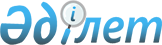 Об установлении ограничительных мероприятий на территории населенного пункта Жантемир Алмалинского сельского округа Акжаикского района
					
			Утративший силу
			
			
		
					Решение акима Алмалинского сельского округа Акжаикского района Западно-Казахстанской области от 24 августа 2015 года № 11. Зарегистрировано Департаментом юстиции Западно-Казахстанской области 26 августа 2015 года № 4007. Утратило силу решением акима Алмалинского сельского округа Акжаикского района Западно-Казахстанской области от 18 июля 2018 года № 12
      Сноска. Утратило силу решением акима Алмалинского сельского округа Акжаикского района Западно-Казахстанской области от 18.07.2018 № 12 (вводится в действие со дня первого официального опубликования).

      В соответствии с Законами Республики Казахстан от 23 января 2001 года "О местном государственном управлении и самоуправлении в Республике Казахстан", от 10 июля 2002 года "О ветеринарии", на основании представления главного государственного ветеринарно-санитарного инспектора государственного учреждения "Акжаикская районная территориальная инспекция Комитета ветеринарного контроля и надзора Министерства сельского хозяйства Республики Казахстан" от 18 августа 2015 года № 302 и в целях ликвидации очагов заразных болезней животных аким Алмалинского сельского округа РЕШИЛ:

      1. Установить ограничительные мероприятия в связи с возникновением заболевания инфекционный эпидидимит среди мелкого скота на территории населенного пункта Жантемир Алмалинского сельского округа Акжаикского района.

      2. Ведущему специалисту аппарата акима Алмалинского сельского округа (А. О. Сундетов) обеспечить государственную регистрацию данного решения в органах юстиции, его официальное опубликование в информационно-правовой системе "Әділет" и в средствах массовой информации.

      3. Контроль за исполнением настоящего решения оставляю за собой.

      4. Настоящее решение вводится в действие после дня первого официального опубликования.
					© 2012. РГП на ПХВ «Институт законодательства и правовой информации Республики Казахстан» Министерства юстиции Республики Казахстан
				
      Аким Алмалинского сельского округа

А. Елеусинов
